										       … / … / 201...KONU: Olağan Genel Kurul ToplantısıDÜZCE ÜNİVERSİTESİSAĞLIK KÜLTÜR VE SPOR DAİRE BAŞKANLIĞINADüzce Üniversitesi ……………………… Topluluğu’nun olağan genel kurul toplantısı ……… tarihinde (mekan ismi yazılacak, örneğin; Sosyal tesisler vb.) saat …. ‘de gözetimim altında gerçekleştirilmiş olup, toplantı tutanakları ekte sunulmuştur.	Gereğini ve bilgilerinizi arz ederim.		Düzce Üniversitesi ………………………………..…… Topluluğu Danışmanı						Unvan Ad Soyad					                     İmzaEK:Genel Kurul Tutanağı (EK-7)	                                                                                                                                EK-7DÜZCE ÜNİVERSİTESİ …………………………..…… TOPLULUĞUOLAĞAN/OLAĞANÜSTÜ GENEL KURUL TUTANAĞI… / … / 201…Düzce Üniversitesi ………………………………… Topluluğu …../…../20…. Tarihinde saat …..de (mekan ismi yazılacak, örneğin; Sosyal tesisler vb.) de, …. . ıncı (birinci, ikinci, üçüncü vb.) olağan genel kurul toplantısı gerçekleştirilmiştir.Gündemin birinci maddesi gereği, genel kurul toplantısı ….(üye sayısı yazılacak) üye ile …………………………………………. (kişi ismi yazılacak) tarafından açıldı. Açılış ve yoklama gerçekleştikten sonra ……………………………..….. (kişi ismi yazılacak) katılanları saygı duruşunda bulunmaya ve İstiklal Marşı’nı söylemeye davet etti.Gündemin ikinci maddesi gereği, toplantıyı yönetmek üzere Divan Kurulu oluşturuldu. Divan Başkanlığı’na …………………………….… (kişi ismi yazılacak), Başkan Yardımcılığına …..…………………….…… (kişi ismi yazılacak), Yazman üyeliğine ………………………….…… (kişi ismi yazılacak) seçildi.Gündemin üçüncü maddesi gereği, …………………………… Akademik yılında gerçekleştirilecek etkinlikler belirlenmiştir. (Burada gerçekleştirilecek etkinlikler anlatılacaktır.)Gündemin dördüncü maddesi gereği, bütçe önerisi görüşüldü. (Burada gerçekleştirilecek etkinlikler için bütçeden bahsedilecek.)Gündemin beşinci maddesi gereği, Divan Başkanı ………………………………. (kişi ismi yazılacak) yönetim kurulunun ibrazının gerektiğini belirtti.Gündemin altıncı maddesi gereği, yönetim kurulunun, denetleme kurulunun, (topluluk tüzüğünde belirtilen başka kurul varsa burada yazılacak) seçimine Divan Başkanı …………………………… (kişi ismi yazılacak) başkanlığında geçildi.Yönetim Kurulu için gerekli koşulları ve görevlerini Divan Başkanı ……………………….... (kişi ismi yazılacak) üyelere anlattıktan sonra Yönetim Kurulu’na üye olmak isteyen kişiler kendilerini tanıttı. Yönetim Kurulu üyesi olmak isteyen kişiler aşağıdadır:Ad SoyadAd SoyadAd SoyadAd SoyadAd SoyadAd SoyadAd Soyad(Kaç kişi aday olursa hepsi yazılacak)Divan Başkanı …….. (kişi ismi yazılacak) yönetim kurulu üyesi olmak isteyen üyelere Yönetim Kurulu’nun ………………….. (topluluk tüzüğünde belirtilen yönetim kurulu üyelerinin neler olduğu ve kaç kişiden oluştuğu yazılacak) oluştuğunu söyledikten sonra üyelere söz vererek talep ettikleri kurul üyeliğini sordu. Buna göre Yönetim Kurulu şu kişilerden oluşmuştur; (Burada kurul üyeliklerine kimlerin seçildiği yazılacak)  S.No		Görev Adı			Ad Soyad1		Başkan2		Başkan Yardımcısı3		Sekreter4		Sayman5		Üye6		Üye7		Üye (Tüzükte belirtilen görevlere göre yazılacaktır)Yönetim Kurulu seçiminin ardından Denetleme Kurulu seçimine geçilmiştir. Yapılan seçimin ardından Denetleme Kurulu şu kişilerden oluşmuştur;S.No		Görev Adı			Ad Soyad1		Başkan2		Üye3		Üye(Tüzükte belirtilen görevlere göre yazılacaktır)	Divan Başkanı ……………………………..…. (kişi ismi yazılacak) Yönetim Kurulu ve Denetleme Kurulu üyelerinin seçimlerinin bittiğini ve seçimlerle ilgili konuşmak isteyen olup olmadığını toplantıya katılan üyelere sordu. (Topluluk tüzüğünde belirtilen başka Kurul varsa onların üye seçimi de yapılacak ve burada yazılacak)Divan Başkanı …………………………..…….. (kişi ismi yazılacak) gündemin yedinci maddesi gereği sözü konuşmak isteyen üyelere verdi. (Söz almak isteyen çıkmazsa kapanışa geçileceği söylendi.)Divan Başkanı ………………………………….. (kişi ismi yazılacak) gündemin sekizinci maddesi gereği kapanışa geçti ve toplantıyı bitirdi.	                             Düzce Üniversitesi ………………….... Topluluğu Danışmanı                                                                        Unvan Ad Soyad/İmzaTopluluk Başkanı /İmza                                                                                                                              Topluluk Danışmanı/İmza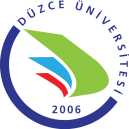 TC.DÜZCE ÜNİVERSİTESİSAĞLIK KÜLTÜR VE SPOR DAİRE BAŞKANLIĞIGenel Kurul Sonuç Bildirimi FormuDoküman KoduTC.DÜZCE ÜNİVERSİTESİSAĞLIK KÜLTÜR VE SPOR DAİRE BAŞKANLIĞIGenel Kurul Sonuç Bildirimi FormuYayın TarihiTC.DÜZCE ÜNİVERSİTESİSAĞLIK KÜLTÜR VE SPOR DAİRE BAŞKANLIĞIGenel Kurul Sonuç Bildirimi FormuRevizyon TarihiTC.DÜZCE ÜNİVERSİTESİSAĞLIK KÜLTÜR VE SPOR DAİRE BAŞKANLIĞIGenel Kurul Sonuç Bildirimi FormuRevizyon NoTC.DÜZCE ÜNİVERSİTESİSAĞLIK KÜLTÜR VE SPOR DAİRE BAŞKANLIĞIGenel Kurul Sonuç Bildirimi FormuSayfa NoTopluluk AdıKuruluş TarihiToplantı NiteliğiOlağanOlağanüstüToplantı TarihiToplam Üye SayısıToplam Üye SayısıTüzük DeğişikliğiEvetHayırGenel Kurula Katılan Üye SayısıGenel Kurula Katılan Üye SayısıAdı Soyadı (Yönetim Kurulu Başkanı):T.C. Kimlik NoT.C. Kimlik No             RESİMAdı Soyadı (Yönetim Kurulu Başkanı):FakülteFakülte             RESİMY. Okul /Bölüm:Öğrenci No:Öğrenci No:             RESİMAdres:Adres:Adres:             RESİMEv Tel:GSM:İmza:             RESİME mail:E mail:İmza:             RESİMAdı Soyadı (Yönetim Kurulu Başkan Yrd):T.C. Kimlik NoT.C. Kimlik No             RESİMAdı Soyadı (Yönetim Kurulu Başkan Yrd):FakülteFakülte             RESİMY. Okul /Bölüm:Öğrenci No:Öğrenci No:             RESİMAdres:Adres:Adres:             RESİMEv Tel:GSM:İmza:             RESİME mail:E mail:İmza:             RESİMAdı Soyadı (Yönetim Kurulu Sekreter):T.C. Kimlik NoT.C. Kimlik No             RESİMAdı Soyadı (Yönetim Kurulu Sekreter):FakülteFakülte             RESİMY. Okul /Bölüm:Öğrenci No:Öğrenci No:             RESİMAdres:Adres:Adres:             RESİMEv Tel:GSM:İmza:             RESİME mail:E mail:İmza:             RESİMAdı Soyadı (Yönetim Kurulu Sayman):T.C. Kimlik NoT.C. Kimlik No             RESİMAdı Soyadı (Yönetim Kurulu Sayman):FakülteFakülte             RESİMY. Okul /Bölüm:Öğrenci No:Öğrenci No:             RESİMAdres:Adres:Adres:             RESİMEv Tel:GSM:İmza:             RESİME mail:E mail:İmza:             RESİMAdı Soyadı (Yönetim Kurulu Asil Üye):T.C. Kimlik NoT.C. Kimlik No             RESİMAdı Soyadı (Yönetim Kurulu Asil Üye):FakülteFakülte             RESİMY. Okul /Bölüm:Öğrenci No:Öğrenci No:             RESİMAdres:Adres:Adres:             RESİMEv Tel:GSM:İmza:             RESİME mail:E mail:İmza:             RESİMAdı Soyadı (Yönetim Kurulu Asil Üye):T.C. Kimlik NoT.C. Kimlik No             RESİMAdı Soyadı (Yönetim Kurulu Asil Üye):FakülteFakülte             RESİMY. Okul /Bölüm:Öğrenci No:Öğrenci No:             RESİMAdres:Adres:Adres:             RESİMEv Tel:GSM:İmza:             RESİME mail:E mail:İmza:             RESİMAdı Soyadı (Yönetim Kurulu Asil Üye):T.C. Kimlik NoT.C. Kimlik No             RESİMAdı Soyadı (Yönetim Kurulu Asil Üye):FakülteFakülte             RESİMY. Okul /Bölüm:Öğrenci No:Öğrenci No:             RESİMAdres:Adres:Adres:             RESİMEv Tel:GSM:İmza:             RESİME mail:E mail:İmza:             RESİM